Lunch and Learn988 and Will County Mobile Crisis Response by Trinity ServicesWednesday, February 22, 202312:00-1:00pmVia ZoomJoin us for a virtual Lunch and Learn on the how Will County is executing the new 988/Mobile Crisis Response initiative.Learn about the new 988 (replaces the national Suicide Hotline)Mobile Crisis Response Team (MCRT)/Co-Response ProcedureServices available through Trinity Services, Inc.Presenters: Oscar Yanes, MA, LCPC, is a counselor with Trinity Services. Oscar has been with Trinity Services for 6 years. Oscar serves as a bilingual therapist assisting the Spanish speaking community and currently directs the Crisis Care Systems program that is partnered with the 988 Suicide and Crisis Lifeline.Meaghan South, MA, ATR, SOMB, is a licensed Art Therapist that has been working in the field of trauma for over eight years. Meaghan has her certification in several areas such as; Trauma Focused CBT, EMDR, and EAGALA. During the course of her career, she has been part of many therapeutic settings such as; residential, hospitals, schools, cancer centers, and memory care units. Meghan is currently the supervisor for the Joliet location of the Family Counseling Center associated in part of Trinity Services Inc. She currently supervises a team of therapists and interns to provide care and therapeutic services for children, adults, and families in need of outpatient mental health services. Meaghan also holds a caseload of her own and provides individual and group art therapy services to teens and young adults with complex trauma experiences.  Continuing Education Units available for Certified Domestic Violence Professionals (CDVP)CEUs provided by Guardian Angel Community ServicesTo register, visithttps://us06web.zoom.us/meeting/register/tZYlf-2qpjkuH9TJO_tfBfUMmUBNT2RTNSFP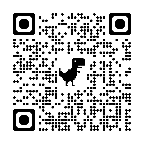 Questions? Contact Amirrah Abou-Youssef, Local Council Coordinator, at amirrah@il12thcourt.gov